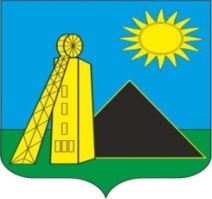 РОССИЙСКАЯ ФЕДЕРАЦИЯРОСТОВСКАЯ ОБЛАСТЬКРАСНОСУЛИНСКИЙ РАЙОНАДМИНИСТРАЦИЯУГЛЕРОДОВСКОГО ГОРОДСКОГО ПОСЕЛЕНИЯ       ПОСТАНОВЛЕНИЕот 30.12.2020                                                     № 156                                           пос. УглеродовскийО внесении изменений в постановление Администрации Углеродовского городского  поселения от 30.12.2020 № 173 В целях совершенствования порядка исполнения бюджета Углеродовского городского поселения Красносулинского района по расходам и источникам финансирования дефицита бюджета Углеродовского городского поселения Красносулинского района, руководствуясь статьей 33 Устава муниципального образования «Углеродовское городское  поселение» Администрация Углеродовского городского поселенияПОСТАНОВЛЯЕТ:1. Внести изменения в постановление Администрации Углеродовского городского  поселения от 30.12.2019 №173 «Об утверждении Порядка исполнения бюджета Углеродовского городского поселения  Красносулинского района по расходам и источникам финансирования дефицита бюджета Углеродовского городского поселения  Красносулинского района» изложив форму 1 к приложению согласно приложению №1 к настоящему постановлению, форму 2 к приложению согласно приложению №2 к настоящему постановлению.2. Контроль за исполнением настоящего постановления оставляю за собойГлава Администрации Углеродовского городского поселения                                                                                            С.Г. Ильяев 